HOLLY HIGH SCHOOL
BOYS VARSITY FOOTBALLHolly High School Varsity Football beat Kearsley High School 34-13Friday, September 15, 2017
7:00 PM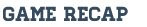 Holly rolls to 3-1 on the season defeating Flint Kearsley 34-13. The team was lead by great special teams play and a pounding running attack that took complete control of the game in the second half. Wyatt Scribner lead an inspired group of Bronchos as he rushed for over 200 yards to pace the Bronchos to victory. Holly will face Flushing next week at Flushing. 

Cade Dallwitz
3/7 passing for 97 yards
3 carries for 10 yards and 1 TD

Wyatt Scribner
26 carries 201 yards rushing 3 TDs

Collin Dallwitz
8 Carries for 32 yards 1 TD

Grant Tooley
1 catch for 72 yards

Will Greer
1 Catch 17 yards

JD Lannon
1 catch 6 yards

Defensive Stats

Adam Welch 7 tackles 2 pass break-ups
Grant Tooley 11 tackles 1 fumble recovery
Mason Weishuhn 7 tackles 1 sack
Collin Dallwitz 7 tackles
Wyatt Scribner 7 tackles 1 pass break-up
DJ Tennis 4 tackles
JD Lannon 7 tackles
Tanner Graverette 7 tackles

Sami Hild was 4/5 in PATs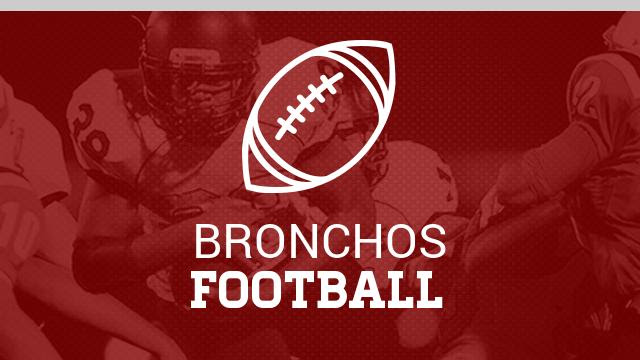 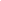 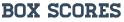 